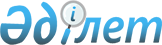 "2015-2017 жылдарға арналған Зайсан ауданының бюджеті туралы" 2014 жылғы 23 желтоқсандағы № 29-2 Зайсан аудандық мәслихатының шешіміне өзгерістер енгізу туралы
					
			Күшін жойған
			
			
		
					Шығыс Қазақстан облысы Зайсан аудандық мәслихатының 2015 жылғы 21 тамыздағы N 37-1 шешімі. Шығыс Қазақстан облысының Әділет департаментінде 2015 жылғы 28 тамызда N 4122 болып тіркелді. Күші жойылды - Шығыс Қазақстан облысы Зайсан аудандық мәслихатының 2015 жылғы 23 желтоқсандағы N 41-1 шешімімен      Ескерту. Күші жойылды - Шығыс Қазақстан облысы Зайсан аудандық мәслихатының 23.12.2015 № 41-1 шешімімен (01.01.2016 бастап қолданысқа енгізіледі).

      РҚАО-ның ескертпесі.

      Құжаттың мәтінінде түпнұсқаның пунктуациясы мен орфографиясы сақталған.

      2008 жылғы 4 желтоқсандағы Қазақстан Республикасының Бюджет Кодексінің 109-бабына, "Қазақстан Республикасындағы жергілікті мемлекеттік басқару және өзін-өзі басқару туралы" 2001 жылғы 23 қаңтардағы Қазақстан Республикасының Заңының 6-бабы 1-тармағының 1) тармақшасына, Шығыс Қазақстан облыстық мәслихатының "2015-2017 жылдарға арналған облыстық бюджет туралы" Шығыс Қазақстан облыстық мәслихатының 2014 жылғы 10 желтоқсандағы № 24/289-V шешіміне өзгерістер енгізу туралы" 2015 жылғы 13 тамыздағы № 31/369-V (нормативтік құқықтық актілерді мемлекеттік тіркеу Тізілімінде 4113 нөмірімен тіркелген) шешіміне сәйкес Зайсан аудандық мәслихаты ШЕШТІ:

      "2015-2017 жылдарға арналған Зайсан ауданының бюджеті туралы" 2014 жылғы 23 желтоқсандағы № 29-2 шешіміне (нормативтік құқықтық актілерді мемлекеттік тіркеу Тізілімінде 3612 нөмірімен тіркелген, аудандық "Достық" газетінің 2015 жылғы 24 қаңтардағы №7 жарияланған) келесі өзгерістер енгізілсін:

       1-тармақ жаңа редакцияда жазылсын:

      "1. 2015-2017 жылдарға арналған аудандық бюджет тиісінше 1, 2 және 3 қосымшаларға сәйкес, соның ішінде 2015 жылға мынадай көлемдерде бекітілсін:

      кірістер – 4487404 мың теңге, соның ішінде:

      салықтық түсімдер - 775067 мың теңге;

      салықтық емес түсімдер - 44746 мың теңге;

      негізгі капиталды сатудан түсетін түсімдер – 42810 мың теңге;

      трансферттердің түсімдері – 3624781 мың теңге;

      шығындар – 4581775,1 мың теңге;

      таза бюджеттік кредиттеу – 22575 мың теңге, соның ішінде:

      бюджеттік кредиттер – 26556 мың теңге;

      бюджеттік кредиттерді өтеу – 3981 мың теңге;

      қаржы активтерімен жасалатын операциялар бойынша сальдо – 0 мың теңге;

      бюджет тапшылығы (профициті) – -116946,1 мың теңге;

      бюджет тапшылығын қаржыландыру (профицитті пайдалану) – 116946,1 мың теңге;

      қарыздар түсімі – 26556 мың теңге;

      қарыздарды өтеу – 3981 мың теңге;

      бюджет қаражатының пайдаланатын қалдықтары – 94371,1 мың теңге.";

       8-тармақ жаңа редакцияда жазылсын:

      "8. 2015 жылға арналған аудандық бюджетте 6-қосымшаға сәйкес республикалық бюджеттен 1114390 мың теңге сомасында трансферттер көзделгені ескерілсін.";

      аудандық мәслихаттың 2014 жылғы 23 желтоқсандағы № 29-2 шешімінің 1, 6 қосымшалары осы шешімнің 1, 2-қосымшаларына сәйкес жаңа редакцияда жазылсын. 

      2. Осы шешім 2015 жылғы 1 қаңтардан бастап қолданысқа енгізіледі.

 2015 жылға арналған аудандық бюджет 2015 жылға республикалық бюджеттен берілген трансферттер
					© 2012. Қазақстан Республикасы Әділет министрлігінің «Қазақстан Республикасының Заңнама және құқықтық ақпарат институты» ШЖҚ РМК
				
      Сессия төрағасы 

А.Утебаев

      Аудандық мәслихат хатшысы

Д.Ыдырышев
Зайсан аудандық мәслихатының 
2015 жылғы 21 тамыздағы 
№37-1 шешіміне 1-қосымшаЗайсан аудандық мәслихатының 
2014 жылғы 23 желтоқсандағы 
№ 29-2 шешіміне 1-қосымшаСанаты

Санаты

Санаты

Санаты

Сома 
(мың теңге)

Сыныбы

Сыныбы

Сыныбы

Сома 
(мың теңге)

Iшкi сыныбы

Iшкi сыныбы

Сома 
(мың теңге)

Кірістер атаулары

Сома 
(мың теңге)

I. КІРІСТЕР

4487404

1

Салықтық түсімдер

775067

01

Табыс салығы

207060

2

Жеке табыс салығы

207060

03

Әлеуметтiк салық

150378

1

Әлеуметтік салық

150378

04

Меншiкке салынатын салықтар

385473

1

Мүлiкке салынатын салықтар

316657

3

Жер салығы

9279

4

Көлiк құралдарына салынатын салық

56637

5

Бірыңғай жер салығы

2900

05

Тауарларға, жұмыстарға және қызметтерге салынатын iшкi салықтар

27838

2

Акциздер

2987

3

Табиғи және басқа ресурстарды пайдаланғаны үшiн түсетiн түсiмдер

7400

4

Кәсiпкерлiк және кәсiби қызметтi жүргiзгенi үшiн алынатын алымдар

17401

5

Ойын бизнесіне салық

50

08

Заңдық маңызы бар әрекеттерді жасағаны және (немесе) оған уәкілеттігі бар мемлекеттік органдар немесе лауазымды адамдар құжаттар бергені үшін алынатын міндетті төлемдер

4318

1

Мемлекеттік баж

4318

2

Салықтық емес түсiмдер

44746

01

Мемлекеттік меншіктен түсетін кірістер

5643

5

Мемлекет меншігіндегі мүлікті жалға беруден түсетін кірістер

5638

7

Мемлекеттік бюджеттен берілген кредиттер бойынша сыйақылар

5

06

Басқа да салықтық емес түсiмдер

39103

1

Басқа да салықтық емес түсiмдер

39103

3

Негізгі капиталды сатудан түсетін түсімдер

42810

03

Жердi және материалдық емес активтердi сату

42810

1

Жерді сату

42810

4

Трансферттердің түсімдері

3624781

02

Мемлекеттік басқарудың жоғары тұрған органдарынан түсетін трансферттер

3624781

2

Облыстық бюджеттен түсетін трансферттер

3624781

Функционалдық топ

Функционалдық топ

Функционалдық топ

Функционалдық топ

Функционалдық топ

Сома 
(мың теңге)

Кіші функция

Кіші функция

Кіші функция

Кіші функция

Сома 
(мың теңге)

Бюджеттік бағдарлама әкiмшiсi

Бюджеттік бағдарлама әкiмшiсi

Бюджеттік бағдарлама әкiмшiсi

Сома 
(мың теңге)

Бағдарлама

Бағдарлама

Сома 
(мың теңге)

Атауы

Сома 
(мың теңге)

II.ШЫҒЫНДАР

4581775,1

1

Жалпы сипаттағы мемлекеттiк қызметтер 

332538,1

1

Мемлекеттiк басқарудың жалпы функцияларын орындайтын өкiлдi, атқарушы және басқа органдар

244208,1

112

Аудан (облыстық маңызы бар қала) мәслихатының аппараты

15618

001

Аудан (облыстық маңызы бар қала) мәслихатының қызметін қамтамасыз ету жөніндегі қызметтер

15618

122

Аудан (облыстық маңызы бар қала) әкiмінің аппараты

84283

001

Аудан (облыстық маңызы бар қала) әкімінің қызметін қамтамасыз ету жөніндегі қызметтер

83992

003

Мемлекеттік органның күрделі шығыстары

291

123

Қаладағы аудан, аудандық маңызы бар қала, кент, ауыл, ауылдық округ әкімінің аппараты

142571,1

001

Қаладағы аудан, аудандық маңызы бар қала, кент, ауыл, ауылдық округ әкімінің қызметін қамтамасыз ету жөніндегі қызметтер

139065,1

022

Мемлекеттік органның күрделі шығыстары

5242

2

Қаржылық қызмет

3000

459

Ауданның (облыстық маңызы бар қаланың) экономика және қаржы бөлімі

3000

003

Салық салу мақсатында мүлікті бағалауды жүргізу

1200

010

Жекешелендіру, коммуналдық меншікті басқару, жекешелендіруден кейінгі қызмет және осыған байланысты дауларды реттеу 

1800

9

Жалпы сипаттағы өзге де мемлекеттiк қызметтер

85330

454

Ауданның (облыстық маңызы бар қаланың) кәсіпкерлік және ауыл шаруашылығы бөлімі

19409

001

Жергілікті деңгейде кәсіпкерлікті және ауыл шаруашылығын дамыту саласындағы мемлекеттік саясатты іске асыру жөніндегі қызметтер

19409

459

Ауданның (облыстық маңызы бар қаланың) экономика және қаржы бөлімі

35091

001

Ауданның (облыстық маңызы бар қаланың) экономикалық саясаттын қалыптастыру мен дамыту, мемлекеттік жоспарлау, бюджеттік атқару және коммуналдық меншігін басқару саласындағы мемлекеттік саясатты іске асыру жөніндегі қызметтер

35091

495

Ауданның (облыстық маңызы бар қаланың) сәулет, құрылыс, тұрғын үй-коммуналдық шаруашылығы, жолаушылар көлігі және автомобиль жолдары бөлімі

30830

001

Жергілікті деңгейде сәулет, құрылыс, тұрғын үй-коммуналдық шаруашылық, жолаушылар көлігі және автомобиль жолдары саласындағы мемлекеттік саясатты іске асыру жөніндегі қызметтер

30830

2

Қорғаныс

16227

1

Әскери мұқтаждар

13690

122

Аудан (облыстық маңызы бар қала) әкімінің аппараты

13690

005

Жалпыға бірдей әскери міндетті атқару шеңберіндегі іс-шаралар

13690

2

Төтенше жағдайлар жөніндегі жұмыстарды ұйымдастыру

2537

122

Аудан (облыстық маңызы бар қала) әкімінің аппараты

2537

006

Аудан (облыстық маңызы бар қала) ауқымындағы төтенше жағдайлардың алдын алу және оларды жою

1365

007

Аудандық (қалалық) ауқымдағы дала өрттерінің, сондай-ақ мемлекеттік өртке қарсы қызмет органдары құрылмаған елдi мекендерде өрттердің алдын алу және оларды сөндіру жөніндегі іс-шаралар

1172

3

Қоғамдық тәртіп, қауіпсіздік, құқықтық, сот, қылмыстық-атқару қызметі

1392

9

Қоғамдық тәртіп және қауіпсіздік саласындағы өзге де қызметтер

1392

495

Ауданның (облыстық маңызы бар қаланың) сәулет, құрылыс, тұрғын үй-коммуналдық шаруашылығы, жолаушылар көлігі және автомобиль жолдары бөлімі

1392

019

Елдi мекендерде жол қозғалысы қауiпсiздiгін қамтамасыз ету

1392

4

Бiлiм беру

2100960,2

1

Мектепке дейiнгi тәрбие және оқыту

193051

464

Ауданның (облыстық маңызы бар қаланың) білім бөлімі

193051

009

Мектепке дейінгі тәрбие мен оқыту ұйымдарының қызметін қамтамасыз ету

57270

040

Мектепке дейінгі білім беру ұйымдарында мемлекеттік білім беру тапсырысын іске асыруға

135781

2

Бастауыш, негізгі орта және жалпы орта білім беру

1733139,2

464

Ауданның (облыстық маңызы бар қаланың) білім бөлімі

1693597,2

003

Жалпы білім беру

1632403,2

006

Балаларға қосымша білім беру

61194

457

Ауданның (облыстық маңызы бар қаланың) мәдениет, тілдерді дамыту, дене шынықтыру және спорт бөлімі

39542

017

Балалар мен жасөспірімдерге спорт бойынша қосымша білім беру

39542

9

Бiлiм беру саласындағы өзге де қызметтер

174770

464

Ауданның (облыстық маңызы бар қаланың) білім бөлімі

84809

001

Жергілікті деңгейде білім беру саласындағы мемлекеттік саясатты іске асыру жөніндегі қызметтер

7944

004

Ауданның (облыстык маңызы бар қаланың) мемлекеттік білім беру мекемелерінде білім беру жүйесін ақпараттандыру

200

005

Ауданның (облыстык маңызы бар қаланың) мемлекеттік білім беру мекемелер үшін оқулықтар мен оқу-әдiстемелiк кешендерді сатып алу және жеткізу

28354

015

Жетім баланы (жетім балаларды) және ата-аналарының қамқорынсыз қалған баланы (балаларды) күтіп-ұстауға қамқоршыларға (қорғаншыларға) ай сайынғы ақшалай қаражат төлемі

16699

022

Жетім баланы (жетім балаларды) және ата-анасының қамқорлығынсыз қалған баланы (балаларды) асырап алғаны үшін Қазақстан азаматтарына біржолғы ақша қаражатын төлеуге арналған төлемдер

745

067

Ведомстволық бағыныстағы мемлекеттік мекемелерінің және ұйымдарының күрделі шығыстары

30867

495

Ауданның (облыстық маңызы бар қаланың) сәулет, құрылыс, тұрғын үй-коммуналдық шаруашылығы, жолаушылар көлігі және автомобиль жолдары бөлімі

89961

037

Білім беру объектілерін салу және реконструкциялау

89961

6

Әлеуметтiк көмек және әлеуметтiк қамсыздандыру

297809

2

Әлеуметтiк көмек

199318

451

Ауданның (облыстық маңызы бар қаланың) жұмыспен қамту және әлеуметтік бағдарламалар бөлімі

199318

002

Жұмыспен қамту бағдарламасы

20285

004

Ауылдық жерлерде тұратын денсаулық сақтау, білім беру, әлеуметтік қамтамасыз ету, мәдениет, спорт және ветеринар мамандарына отын сатып алуға Қазақстан Республикасының заңнамасына сәйкес әлеуметтік көмек көрсету

7002

005

Мемлекеттік атаулы әлеуметтік көмек 

20631

006

Тұрғын үйге көмек көрсету

2200

007

Жергілікті өкілетті органдардың шешімі бойынша мұқтаж азаматтардың жекелеген топтарына әлеуметтік көмек

60225

014

Мұқтаж азаматтарға үйде әлеуметтiк көмек көрсету

31026

016

18 жасқа дейінгі балаларға мемлекеттік жәрдемақылар

31650

017

Мүгедектерді оңалту жеке бағдарламасына сәйкес, мұқтаж мүгедектерді міндетті гигиеналық құралдармен және ымдау тілі мамандарының қызмет көрсетуін, жеке көмекшілермен қамтамасыз ету 

3062

023

Жұмыспен қамту орталықтарының қызметін қамтамасыз ету

2133

052

Ұлы Отан соғысындағы Жеңістің жетпіс жылдығына арналған іс-шараларды өткізу

21104

9

Әлеуметтiк көмек және әлеуметтiк қамтамасыз ету салаларындағы өзге де қызметтер

98491

451

Ауданның (облыстық маңызы бар қаланың) жұмыспен қамту және әлеуметтік бағдарламалар бөлімі

98491

001

Жергілікті деңгейде халық үшін әлеуметтік бағдарламаларды жұмыспен қамтуды қамтамасыз етуді іске асыру саласындағы мемлекеттік саясатты іске асыру жөніндегі қызметтер 

24348

011

Жәрдемақыларды және басқа да әлеуметтік төлемдерді есептеу, төлеу мен жеткізу бойынша қызметтерге ақы төлеу

2174

025

Өрлеу жобасы бойынша келісілген қаржылай көмекті енгізу

67944

050

Мүгедектердің құқықтарын қамтамасыз ету және өмір сүру сапасын жақсарту жөніндегі іс-шаралар жоспарын іске асыру

4025

7

Тұрғын үй-коммуналдық шаруашылық

230003,9

1

Тұрғын үй шаруашылығы

37381,8

123

Қаладағы аудан, аудандық маңызы бар қала, кент, ауыл, ауылдық округ әкімінің аппараты

2556

027

Жұмыспен қамту 2020 жол картасы бойынша қалаларды және ауылдық елді мекендерді дамыту шеңберінде объектілерді жөндеу және абаттандыру

2556

464

Ауданның (облыстық маңызы бар қаланың) білім бөлімі

2735

026

Жұмыспен қамту 2020 жол картасы бойынша қалаларды және ауылдық елді мекендерді дамыту шеңберінде объектілерді жөндеу

2735

495

Ауданның (облыстық маңызы бар қаланың) сәулет, құрылыс, тұрғын үй-коммуналдық шаруашылығы, жолаушылар көлігі және автомобиль жолдары бөлімі

32090,8

008

Мемлекеттік тұрғын үй қорының сақталуын ұйымдастыру

4441

042

Жұмыспен қамту 2020 жол картасы бойынша қалаларды және ауылдық елді мекендерді дамыту шеңберінде объектілерді жөндеу және абаттандыру

2579,8

072

Жұмыспен қамту 2020 жол картасы шеңберінде қызметтік тұрғын үй салу, инженерлік-коммуникациялық инфрақұрылымды дамыту және жастарға арналған жатақханаларды салуға, салып бітіру

25070

2

Коммуналдық шаруашылық

73083,9

495

Ауданның (облыстық маңызы бар қаланың) сәулет, құрылыс, тұрғын үй-коммуналдық шаруашылығы, жолаушылар көлігі және автомобиль жолдары бөлімі

73083,9

014

Сумен жабдықтау және су бұру жүйесін дамыту 

60020

016

Сумен жабдықтау және су бұру жүйесінің жұмыс істеуі

13063,9

3

Елді-мекендерді абаттандыру

119538,2

123

Қаладағы аудан, аудандық маңызы бар қала, кент, ауыл, ауылдық округ әкімінің аппараты

119135,2

008

Елді мекендердегі көшелерді жарықтандыру

26770

009

Елді мекендердің санитариясын қамтамасыз ету

11070

010

Жерлеу орындарын ұстау және туыстары жоқ адамдарды жерлеу

200

011

Елді мекендерді абаттандыру мен көгалдандыру

81095,2

495

Ауданның (облыстық маңызы бар қаланың) сәулет, құрылыс, тұрғын үй-коммуналдық шаруашылығы, жолаушылар көлігі және автомобиль жолдары бөлімі

403

031

Елдi мекендердiң санитариясын қамтамасыз ету

403

8

Мәдениет, спорт, туризм және ақпараттық кеңістiк

536536,7

1

Мәдениет саласындағы қызмет

275504,6

457

Ауданның (облыстық маңызы бар қаланың) мәдениет, тілдерді дамыту, дене шынықтыру және спорт бөлімі

125336,6

003

Мәдени-демалыс жұмысын қолдау

125336,6

495

Ауданның (облыстық маңызы бар қаланың) сәулет, құрылыс, тұрғын үй-коммуналдық шаруашылығы, жолаушылар көлігі және автомобиль жолдары бөлімі

150168

036

Мәдениет объектілерін дамыту

150168

2

Спорт 

194442,1

457

Ауданның (облыстық маңызы бар қаланың) мәдениет, тілдерді дамыту, дене шынықтыру және спорт бөлімі

86790

008

Ұлттық және бұқаралық спорт түрлерін дамыту

71325

009

Аудандық (облыстық маңызы бар қалалық) деңгейде спорттық жарыстар өткiзу

5120

010

Әртүрлi спорт түрлерi бойынша аудан (облыстық маңызы бар қала) құрама командаларының мүшелерiн дайындау және олардың облыстық спорт жарыстарына қатысуы

10345

495

Ауданның (облыстық маңызы бар қаланың) сәулет, құрылыс, тұрғын үй-коммуналдық шаруашылығы, жолаушылар көлігі және автомобиль жолдары бөлімі

107652,1

021

Cпорт объектілерін дамыту 

107652,1

3

Ақпараттық кеңiстiк

20847

456

Ауданның (облыстық маңызы бар қаланың) ішкі саясат бөлімі

5500

002

Мемлекеттік ақпараттық саясат жүргізу жөніндегі қызметтер

5500

457

Ауданның (облыстық маңызы бар қаланың) мәдениет, тілдерді дамыту, дене шынықтыру және спорт бөлімі

15347

006

Аудандық (қалалық) кiтапханалардың жұмыс iстеуi

15047

007

Мемлекеттік тілді және Қазақстан халықтарының басқа да тілдерін дамыту

300

9

Мәдениет, спорт, туризм және ақпараттық кеңістікті ұйымдастыру жөніндегі өзге де қызметтер

45743

456

Ауданның (облыстық маңызы бар қаланың) ішкі саясат бөлімі

26967

001

Жергілікті деңгейде ақпарат, мемлекеттілікті нығайту және азаматтардың әлеуметтік сенімділігін қалыптастыру саласында мемлекеттік саясатты іске асыру жөніндегі қызметтер

18909

003

Жастар саясаты саласында іс-шараларды іске асыру

8058

457

Ауданның (облыстық маңызы бар қаланың) мәдениет, тілдерді дамыту, дене шынықтыру және спорт бөлімі

18776

001

Жергілікті деңгейде мәдениет, тілдерді дамыту, дене шынықтыру және спорт саласында мемлекеттік саясатты іске асыру жөніндегі қызметтер

12823

032

Ведомстволық бағыныстағы мемлекеттік мекемелерінің және ұйымдарының күрделі шығыстары

5953

10

Ауыл, су, орман, балық шаруашылығы, ерекше қорғалатын табиғи аумақтар, қоршаған ортаны және жануарлар дүниесін қорғау, жер қатынастары

150050

1

Ауыл шаруашылығы

56131

459

Ауданның (облыстық маңызы бар қаланың) экономика және қаржы бөлімі

3333

099

Мамандардың әлеуметтік көмек көрсетуі жөніндегі шараларды іске асыру

3333

473

Ауданның (облыстық маңызы бар қаланың) ветеринария бөлімі

52798

001

Жергілікті деңгейде ветеринария саласындағы мемлекеттік саясатты іске асыру жөніндегі қызметтер

15871

007

Қаңғыбас иттер мен мысықтарды аулауды және жоюды ұйымдастыру

1300

008

Алып қойылатын және жойылатын ауру жануарлардың, жануарлардан алынатын өнімдер мен шикізаттың құнын иелеріне өтеу

22470

009

Жануарлардың энзоотиялық аурулары бойынша ветеринариялық іс-шараларды жүргізу

13157

6

Жер қатынастары

10196

463

Ауданның (облыстық маңызы бар қаланың) жер қатынастары бөлімі

10196

001

Аудан (облыстық маңызы бар қала) аумағында жер қатынастарын реттеу саласындағы мемлекеттік саясатты іске асыру жөніндегі қызметтер

10196

9

Ауыл, су, орман, балық шаруашылығы және қоршаған ортаны қорғау және жер қатынастары саласындағы басқа да қызметтер

83723

473

Ауданның (облыстық маңызы бар қаланың) ветеринария бөлімі

83723

011

Эпизоотияға қарсы іс-шаралар жүргізу

83723

12

Көлiк және коммуникация

106070,6

1

Автомобиль көлiгi

76901,6

123

Қаладағы аудан, аудандық маңызы бар қала, кент, ауыл, ауылдық округ әкімінің аппараты

56901,6

013

Аудандық маңызы бар қалаларда, кенттерде, ауылдарда , ауылдық округтерде автомобиль жолдарының жұмыс істеуін қамтамасыз ету

56901,6

495

Ауданның (облыстық маңызы бар қаланың) сәулет, құрылыс, тұрғын үй-коммуналдық шаруашылығы, жолаушылар көлігі және автомобиль жолдары бөлімі

20000

023

Автомобиль жолдарының жұмыс істеуін қамтамасыз ету

20000

9

Көлік және коммуникациялар саласындағы өзге де қызметтер

29169

495

Ауданның (облыстық маңызы бар қаланың) сәулет, құрылыс, тұрғын үй-коммуналдық шаруашылығы, жолаушылар көлігі және автомобиль жолдары бөлімі

29169

024

Кентiшiлiк (қалаiшiлiк), қала маңындағы және ауданiшiлiк қоғамдық жолаушылар тасымалдарын ұйымдастыру

29169

13

Басқалар

789468,4

9

Басқалар

789468,4

123

Қаладағы аудан, аудандық маңызы бар қала, кент, ауыл, ауылдық округ әкімінің аппараты

17338,4

040

"Өңірлерді дамыту" Бағдарламасы шеңберінде өңірлерді экономикалық дамытуға жәрдемдесу бойынша шараларды іске асыру

17338,4

464

Ауданның (облыстық маңызы бар қаланың) білім бөлімі

4878

041

"Өңірлерді дамыту" Бағдарламасы шеңберінде өңірлерді экономикалық дамытуға жәрдемдесу бойынша шараларды іске асыру

4878

459

Ауданның (облыстық маңызы бар қаланың) экономика және қаржы бөлімі

17252

012

Ауданның (облыстық маңызы бар қаланың) жергілікті атқарушы органының резерві 

17252

495

Ауданның (облыстық маңызы бар қаланың) сәулет, құрылыс, тұрғын үй-коммуналдық шаруашылығы, жолаушылар көлігі және автомобиль жолдары бөлімі

750000

044

Өңірлерді дамытудың 2020 жылға дейінгі бағдарламасы шеңберінде инженерлік инфрақұрылымды дамыту

750000

14

Борышқа қызмет көрсету

5

1

Борышқа қызмет көрсету

5

459

Ауданның (облыстық маңызы бар қаланың) экономика және қаржы бөлімі

5

021

Жергілікті атқарушы органдардың облыстық бюджеттен қарыздар бойынша сыйақылар мен өзге де төлемдерді төлеу бойынша борышына қызмет көрсету

5

15

Трансферттер

20714,2

1

Трансферттер

20714,2

459

Ауданның (облыстық маңызы бар қаланың) экономика және қаржы бөлімі

20714,2

006

Нысаналы пайдаланылмаған (толық пайдаланылмаған) трансферттерді қайтару

20714,2

III.ТАЗА БЮДЖЕТТІК КРЕДИТТЕУ

22575

Бюджеттік кредиттер

26556

10

Ауыл, су, орман, балық шаруашылығы, ерекше қорғалатын табиғи аумақтар, қоршаған ортаны және жануарлар дүниесін қорғау, жер қатынастары

26556

1

Ауыл шаруашылығы

26556

459

Ауданның (облыстық маңызы бар қаланың) экономика және қаржы бөлімі

26556

018

Мамандарды әлеуметтік қолдау шараларын іске асыруға берілетін бюджеттік кредиттер

26556

5

Бюджеттік кредиттерді өтеу

3981

01

Бюджеттік кредиттерді өтеу

3981

1

Мемлекеттік бюджеттен берілген бюджеттік кредиттерді өтеу

3981

IV. ҚАРЖЫ АКТИВТЕРІМЕН ЖАСАЛАТЫН ОПЕРАЦИЯЛАР БОЙЫНША САЛЬДО

0

Қаржы активтерін сатып алу

0

Мемлекеттің қаржы активтерін сатудан түсетін түсімдер

0

V.БЮДЖЕТ ТАПШЫЛЫҒЫ (ПРОФИЦИТ)

-116946,1

VI.БЮДЖЕТ ТАПШЫЛЫҒЫН ҚАРЖЫЛАНДЫРУ (ПРОФИЦИТТІ ПАЙДАЛАНУ)

116946,1

7

Қарыздар түсімі

26556

01

Мемлекеттік ішкі қарыздар

26556

2

Қарыз алу келісім-шарттары

26556

16

Қарыздарды өтеу

3981

1

Қарыздарды өтеу

3981

459

Ауданның (облыстық маңызы бар қаланың) экономика және қаржы бөлімі

3981

005

Жергілікті атқарушы органның жоғары тұрған бюджет алдындағы борышын өтеу

3981

8

Бюджет қаражаттарының пайдаланылатын қалдықтары

94371,1

01

Бюджет қаражаты қалдықтары

94371,1

1

Бюджет қаражатының бос қалдықтары

94371,1

Зайсан аудандық мәслихатының 
2015 жылғы 21 тамыздағы 
№ 37-1 шешіміне 2 қосымшаЗайсан аудандық мәслихатының 
2014 жылғы 23 желтоқсандағы 
№ 29-2 шешіміне 6 қосымшар/с

Атауы

Шығыстар сомасы (мың теңге)

1

Мектепке дейінгі білім беру ұйымдарында мемлекеттік білім беру тапсырысын іске асыруға

135781

2

Үш деңгейлі жүйе бойынша біліктілікті арттырудан өткен мұғалімдерге төленетін еңбекақыны арттыруға

53131

3

Халықты әлеуметтік қорғауға және оған көмек көрсетуге

46454

4

Профилактикалық дезинсекция мен дератизация жүргізуге (инфекциялық және паразиттік аурулардың табиғи ошақтарының аумағындағы, сондай-ақ инфекциялық және паразиттік аурулардың ошақтарындағы дезинсекция мен дератизацияны қоспағанда)

403

5

Өңірлерді дамытудың 2020 жылға дейінгі бағдарламасы шеңберінде инженерлік инфрақұрылымды дамытуға

750000

6

Ұлы Отан соғысындағы Жеңістің жетпіс жылдығына арналған іс-шараларды өткізуге

16288

7

Мемлекеттік мекемелердің мемлекеттік қызметшілері болып табылмайтын жұмыскерлеріне, сондай-ақ жергілікті бюджеттен қаржыландырылатын мемлекеттік кәсіпорындардың қызметкерлеріне еңбекақы төлеу жүйесінің жаңа моделі бойынша еңбекақы төлеуге және олардың лауазымдық айлықақыларына ерекше еңбек жағдайлары үшін ай сайынғы үстемеақы төлеуге

105884

8

Агроөнеркәсіптік кешеннің жергілікті атқарушы органдарының бөлімшелерін ұстауға

5355

9

Азаматтық хал актілерін тіркеу бөлімдерінің штат санын ұстауға

1094

Жиыны

1114390

